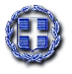                           ΑΠΟΣΠΑΣΜΑΑπό το πρακτικό της με αριθμό  6/2021ΤΑΚΤΙΚΗΣ  ΜΕ ΤΗΛΕΔΙΑΣΚΕΥΨΗ  ΣΥΝΕΔΡΙΑΣΗΣτης Κοινότητας    ΛιβαδειάςΑριθμός Απόφασης 17/2021ΘΕΜΑ: «Γνωμοδότηση  επί της 100/2020 τεχνικής μελέτης: «ΑΠΟΚΑΤΑΣΤΑΣΗ ΖΗΜΙΩΝ ΤΩΝ ΟΔΙΚΩΝ ΥΠΟΔΟΜΩΝ ΤΟΥ ΔΗΜΟΥ ΛΕΒΑΔΕΩΝ ΠΕΡΙΦΕΡΕΙΑΚΗΣ ΒΟΙΩΤΙΑΣ ΠΟΥ ΕΠΛΗΓΗ ΑΠΟ ΤΗ ΦΥΣΙΚΗ ΚΑΤΑΣΤΡΟΦΗ ΤΗΣ 5ης ΙΑΝΟΥΑΡΙΟΥ 2019»                                    Στην Λιβαδειά σήμερα  07η  Ιουνίου 2021 ημέρα Δευτέρα   και ώρα 19.00  συνήλθε σε  τακτική  δια τηλεδιάσκεψης  συνεδρίαση η Κοινότητα Λιβαδειάς   μετά την υπ΄αριθμ. 9993/03-06-2021  έγγραφη πρόσκληση της Προέδρου της κ. Μαρίας Σπ. Γκικοπούλου η οποία εκδόθηκε σύμφωνα  με τις διατάξεις του άρθρου 77 του Ν.4555/2018 όπως τροποποιήθηκε  από το άρθρο 184 του Ν.4635/2019  του άρθρου 10της από 11/3/2020 Πράξης Νομοθετικού Περιεχομένου (ΦΕΚ 55/ Α/11-3-2020) & της  18318/13-3-2020 (ΑΔΑ: 9ΛΠΧ46ΜΤΛ6-1ΑΕ) εγκυκλίου του Υπουργείου Εσωτερικών. Η Πρόεδρος της Κοινότητας Λιβαδειάς κήρυξε την έναρξη της συνεδρίασης αφού διαπιστώθηκε ότι υπάρχει νόμιμη απαρτία, επειδή σε σύνολο ένδεκα  (11) μελών ήταν παρόντα  επτά  (7) μέλη , δηλαδή:            ΠΑΡΟΝΤΕΣ                                               ΑΠΟΝΤΕΣ                                                                     1. Γκικοπούλου Μαρία                                        1. Κατή Ιωάννα 2. Πάτρας Κων/νος                                            2. Σκάρλας Λάμπρος3. Λιναρδούτσος Νικόλαος                                  3. Πούλου-Βαγενά Κων/να                                                                                                          4. Ροζάνας Ηλίας                                               4. Μπούκιος Ταξιάρχης 5.Ανδρίτσος Αγαμέμνονας  6. Καντά Ελένη                                  οι οποίοι είχαν προσκληθεί νόμιμα.       7. Αλογοσκούφης ΧρήστοςΣτην συνεδρίαση παρευρέθη και ο Δήμαρχος Λεβαδέων. Τα πρακτικά της συνεδρίασης τηρήθηκαν από την υπάλληλο  Κων/να Τσιτσοπούλου-Ρήγα   που έχει ορισθεί με σχετική απόφαση Δημάρχου.  …………………………………………………………………………………………………………………………………….     Εισηγούμενη το 5ο  θέμα της ημερήσιας διάταξης (3ο  της υπ΄αρθμ. 9993/2021 πρόσκλησης) έθεσε υπόψη των μελών το υπ΄αριθμ. 9551/28-05-2021 έγγραφο της Δ/νσης ΤΥΔΛ  στο οποίο αναγράφονται:Κατόπιν της επέλασης του καιρικού συστήματος της 5ης Ιανουαρίου 2019 με την ονομασία “ΙΑΝΟΣ” το οποίο βρήκε τις υποδομές του Δήμου Λεβαδέων ήδη καταπονημένες και ευάλωτες από προηγούμενο καιρικό σύστημα , και συγκεκριμένα με τμήματα του οδικού δικτύου να έχουν πληγεί ανεπανόρθωτα .Στα πλαίσια της αποκατάστασης η Διεύθυνση Τεχνικών Υπηρεσιών προέβη στην σύνταξη Τεχνικής Μελέτης που φέρει τον τίτλο : ΑΠΟΚΑΤΑΣΤΑΣΗ ΖΗΜΙΩΝ ΤΩΝ ΟΔΙΚΩΝ ΥΠΟΔΟΜΩΝ ΤΟΥ ΔΗΜΟΥ ΛΕΒΑΔΕΩΝ ΠΕΡΙΦΕΡΕΙΑΚΗΣ ΒΟΙΩΤΙΑΣ ΠΟΥ ΕΠΛΗΓΗ ΑΠΟ ΤΗ ΦΥΣΙΚΗ ΚΑΤΑΣΤΡΟΦΗ ΤΗΣ 5ης ΙΑΝΟΥΑΡΙΟΥ 2019 Α , προϋπολογισμού δαπάνης 250.000,00€ συμπεριλαμβανομένου του Φ.Π.Α. την οποία και διαβίβασε με όλα τα απαραίτητα δικαιολογητικά για χρηματοδότηση στο Υπουργείο Υποδομών και Μεταφορών .Με την υπ΄ αριθμόν 137099/26.05.2021 (ΑΔΑ:ΩΓ1Τ465ΧΘΞ-9Ο9) Απόφασή του, το Υπουργείο Υποδομών και Μεταφορών ενέκρινε την δέσμευση πίστωσης ποσού 250.000,00€ σε βάρος του προϋπολογισμού του ενάριθμου έργου 2014ΣΕ57100004 της ΣΑΕ 571 του Προγράμματος Δημοσίων Επενδύσεων. Αντικείμενο της παρούσας μελέτης είναι η αποκατάσταση τμημάτων του οδικού δικτύου της πόλης της Λιβαδειάς που καταστράφηκαν από την επέλαση του καιρικού συστήματος “ΙΑΝΟΣ”. Συγκεκριμένα με την παρούσα μελέτη θα γίνει η αποκατάσταση των δημοτικών οδών Αρκαδίου , Ελευθερίου Γονή , Χαραλαμπίδη , Ιτέας , Ευαγγελιστρίας και Πλάτωνος μήκους 1.750,00m περίπου ως κάτωθι:Ανακατασκευή κρασπέδων μήκους περίπου 100,00mΦρεζάρισμα επιφάνειας 12.000m2 περίπουΑσφαλτική συγκολλητική επάλειψη 12.000m2 περίπουΑσφαλτική στρώση κυκλοφορίας 12.000m2 περίπουΤοποθέτηση εσχαρών για την συλλογή ομβρίων υδάτων Κατόπιν όλων των ανωτέρω και σε εφαρμογή των διατάξεων περί αρμοδιοτήτων του Ν.3852/2010 «Νέα Αρχιτεκτονική της Αυτοδιοίκησης και της Αποκεντρωμένης Διοίκησης- Πρόγραμμα Καλλικράτης», παρακαλούμε όπως εισαχθεί το ανωτέρω θέμα στην προσεχή συνεδρίαση του Διοικητικού σας Συμβουλίου για την λήψη της σχετικής απόφασης της γνώμη σας επί του θέματος . Λαμβάνοντας τον λόγο επί του θέματος ο Δήμαρχος ενημέρωσε το σώμα ότι τόσο στην εισήγηση της υπηρεσίας όσο  και στην τεχνική έκθεση  αντί  να αναγραφεί η οδός Ανδρεαδάκη  εκ παραδρομής έχει γραφεί ότι θα γίνει αποκατάσταση της οδού Ευαγγελιστρίας. Η Δημοτική Κοινότητα  αφού έλαβε υπόψη της:Το υπ΄αριθμ. πρωτ. 9551/28-05-2021 έγγραφο  της Δ/νσης ΤΥΔΛΤην 100/2020 Μελέτης της Δ/νσης ΤΥΔΛ προϋπολογισμού 250.000,00 € Το άρθρο 84 του Ν. 4555/2018 .Το άρθρο 72 παρ. 1 εδ. Ζ του Ν. 3852/2010Το άρθρο 10 της από 11/3/2020 Πράξης Νομοθετικού Περιεχομένου (ΦΕΚ 55/ Α/11-3-2020) Την  18318/13-3-2020 (ΑΔΑ: 9ΛΠΧ46ΜΤΛ6-1ΑΕ) εγκύκλιο του Υπουργείου Εσωτερικών.Την παρ. 3 της υπ΄αριθμ. ΔΙΔΑΔ/Φ69/133/οικ.20764/7-11-2020 εγκυκλίου του ΥΠ.ΕΣ. (ΑΔΑ: Ψ48Γ46ΜΤΛ6-ΛΣΡ) «Μέτρα & ρυθμίσεις στο πλαίσιο της ανάγκης περιορισμού της διασποράς του κορωνοϊου»Τα λεχθέντα του ΔημάρχουΤην μεταξύ των μελών συζήτηση σύμφωνα με τα πρακτικάΤην ψήφο των μελών της όπως αυτή  διατυπώθηκε και δηλώθηκε δια ζώσης στην συνεδρίαση.	ΑΠΟΦΑΣΙΖΕΙ  ΟΜΟΦΩΝΑΕισηγείται προς την Οικονομική Επιτροπή  υπέρ της έγκρισης & παραλαβής της  υπ΄αριθμ. 100/2020 - τεχνικής  μελέτης της ΤΥΔΛ: «ΑΠΟΚΑΤΑΣΤΑΣΗ ΖΗΜΙΩΝ ΤΩΝ ΟΔΙΚΩΝ ΥΠΟΔΟΜΩΝ ΤΟΥ ΔΗΜΟΥ ΛΕΒΑΔΕΩΝ ΠΕΡΙΦΕΡΕΙΑΚΗΣ ΒΟΙΩΤΙΑΣ ΠΟΥ ΕΠΛΗΓΗ ΑΠΟ ΤΗ ΦΥΣΙΚΗ ΚΑΤΑΣΤΡΟΦΗ ΤΗΣ 5ης ΙΑΝΟΥΑΡΙΟΥ 2019»  προϋπολογισμού #250.000,00 €#  όπως αυτή συντάχθηκε- εγκρίθηκε  από την Τ.Υ. του Δήμου Λεβαδέων και αποτελεί συνημμένο της παρούσας απόφασης.-Η απόφαση αυτή πήρε αριθμό  17/2021.  Η Πρόεδρος του Συμβουλίου     της Κοιν/τας Λιβαδειάς                               Τα Μέλη    ΜΑΡΙΑ ΣΠ.ΓΚΙΚΟΠΟΥΛΟΥ                                                  Πάτρας Κων/νοςΛιναρδούτσος Νικ.Ροζάνας Ηλίας                                                                                                                     Ανδρίτσος Αγαμέμνονας                                                                                                                       Καντά Ελένη Αλογοσκούφης Χρηστ.                                                                                                                                                                                                                                                                                                                                       ΠΙΣΤΟ ΑΠΟΣΠΑΣΜΑ                                          ΛΙΒΑΔΕΙΑ 09 /06/2021                                                 Η ΠΡΟΕΔΡΟΣ                                     ΜΑΡΙΑ ΣΠ. ΓΚΙΚΟΠΟΥΛΟΥ